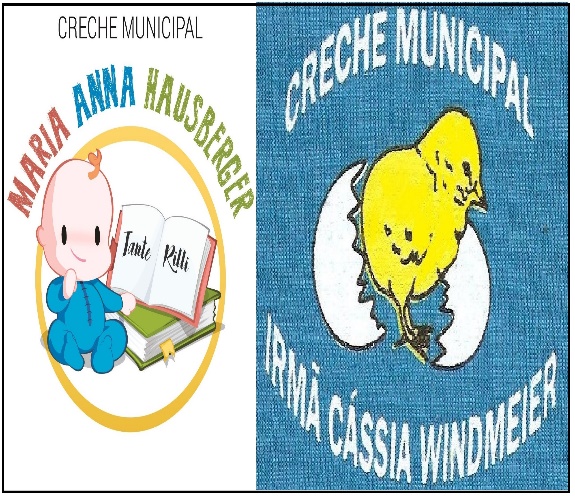 Nome da Experiência : Explorando a Bandeira NacionalDireito de aprendizagem:Explorar, Participar,Conviver,Expressar e Conhecer-se.Campo de Experiência:  Traços, Sons e Cores.Objetivos: *Utilizar materiais variados com possibilidades de manipulação, explorando cores, texturas, superfícies, planos, formas e volumes;*Criar habilidades no uso de materiais com lápis de cor, usar as mãos para manipular papel crepom na confecção das bolinhas;*Ouvir e cantar cantigas relacionadas a Semana da Pátria;Descrição da experiência: Para essa experiência primeiramente vamos apresentar a BANDEIRA NACIONAL a seus filhos; Destacando que está é a Bandeira do nosso país o BRASIL! Verde representa a natureza, amarela representa nossas riquezas, e o azul e as estrelas, fazem referência ao céu!Abra o link abaixo e ouça e aprenda a cantar essa cantiga da semana da pátria; Link https://www.youtube.com/watch?v=P_PfqdEFTOA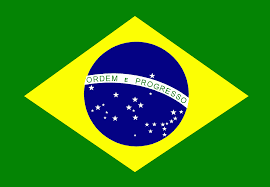 BANDEIRA NACIONALDepois vamos precisar imprimir a Bandeira Nacional dupla segue anexo a baixo;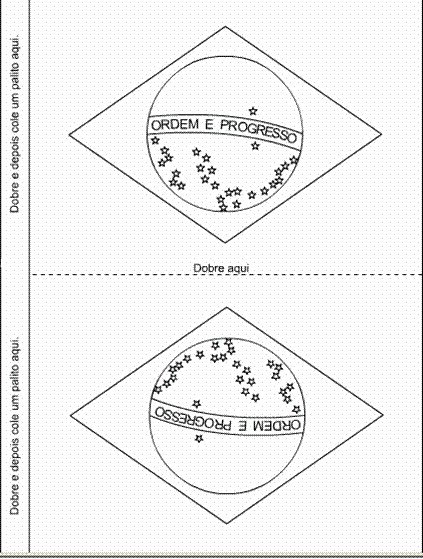 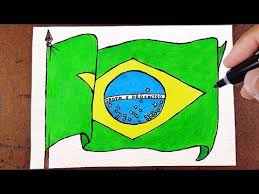 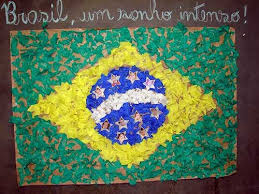   Bandeira com pintura de lápis de cor        Bandeira com bolinhas de papel crepom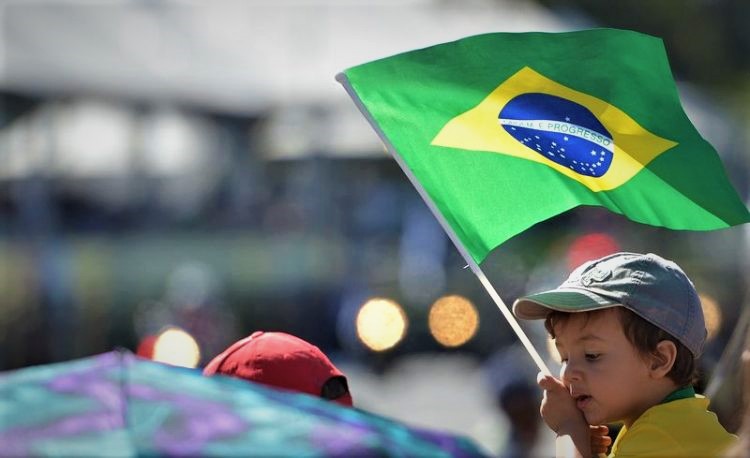 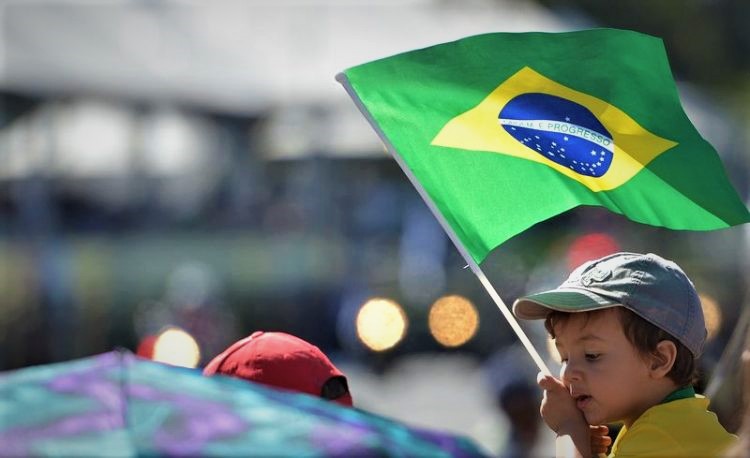 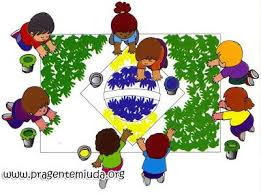 Bandeira com carimbo das mãos                                                                                                                           Agora está pronta sua bandeirinha, é só se                                                                               divertir e brincar! 